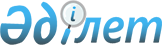 2013 жылға арналған Шиелі ауданының аумағында тұратын нысаналы топтарға жататын адамдардың қосымша тізбесін белгілеу туралы
					
			Күшін жойған
			
			
		
					Қызылорда облысы Шиелі ауданы әкімдігінің 2013 жылғы 07 маусымдағы N 157 қаулысы. Қызылорда облысының Әділет департаментінде 2013 жылғы 01 шілдеде N 4470 тіркелді. Қолданылу мерзімінің аяқталуына байланысты күші жойылды - (Қызылорда облысы Шиелі ауданы әкімі аппаратының 2014 жылғы 06 қаңтардағы N 08/1-3/3 хатымен)      Ескерту. Қолданылу мерзімінің аяқталуына байланысты күші жойылды - (Қызылорда облысы Шиелі ауданы әкімі аппаратының 06.01.2014  N 08/1-3/3 хатымен).       РҚАО ескертпесі:

      Мәтінде авторлық орфография және пунктуация сақталған.

      "Қазақстан Республикасындағы жергілікті мемлекеттік басқару және өзін-өзі басқару туралы" Қазақстан Республикасының 2001 жылғы 23 қаңтардағы N 148 Заңының 31-бабының 2-тармағына, "Халықты жұмыспен қамту туралы" Қазақстан Республикасының 2001 жылғы 23 қаңтардағы N 149 Заңының 5-бабының 2-тармағына сәйкес аудан әкімдігі ҚАУЛЫ ЕТЕДІ:



      1. 2013 жылға арналған Шиелі ауданының аумағында тұратын нысаналы топтарға жататын адамдардың қосымша тізбесі осы қаулының қосымшасына сәйкес белгіленсін.



      2. Осы қаулының орындалуына бақылау жасау аудан әкімінің орынбасары Қ. Оңғаровқа жүктелсін.



      3. Осы қаулы алғаш ресми жарияланғаннан кейiн күнтiзбелiк он күн өткен соң қолданысқа енгiзiледi.      Аудан әкімі                            М. Ергешбаев      Аудан әкімдігінің

      2013 жылғы "7" маусымдағы

      N 157 қаулысына қосымша 

2013 жылға арналған Шиелі ауданының аумағында тұратын нысаналы топтарға жататын адамдардың қосымша тізбесі      1. Жиырма бір жастан жиырма тоғыз жасқа дейінгі жастар.

      2. Жасы елуден асқан жұмыссыз тұлғалар.

      3. Отбасында бірде-бір адам жұмыс істемейтін тұлғалар.

      4. Ұзақ уақыт жұмыс істемейтін тұлғалар (бір жылдан артық).

      5. Техникалық және кәсіби білім беру оқу орындарының түлектері.
					© 2012. Қазақстан Республикасы Әділет министрлігінің «Қазақстан Республикасының Заңнама және құқықтық ақпарат институты» ШЖҚ РМК
				